Screen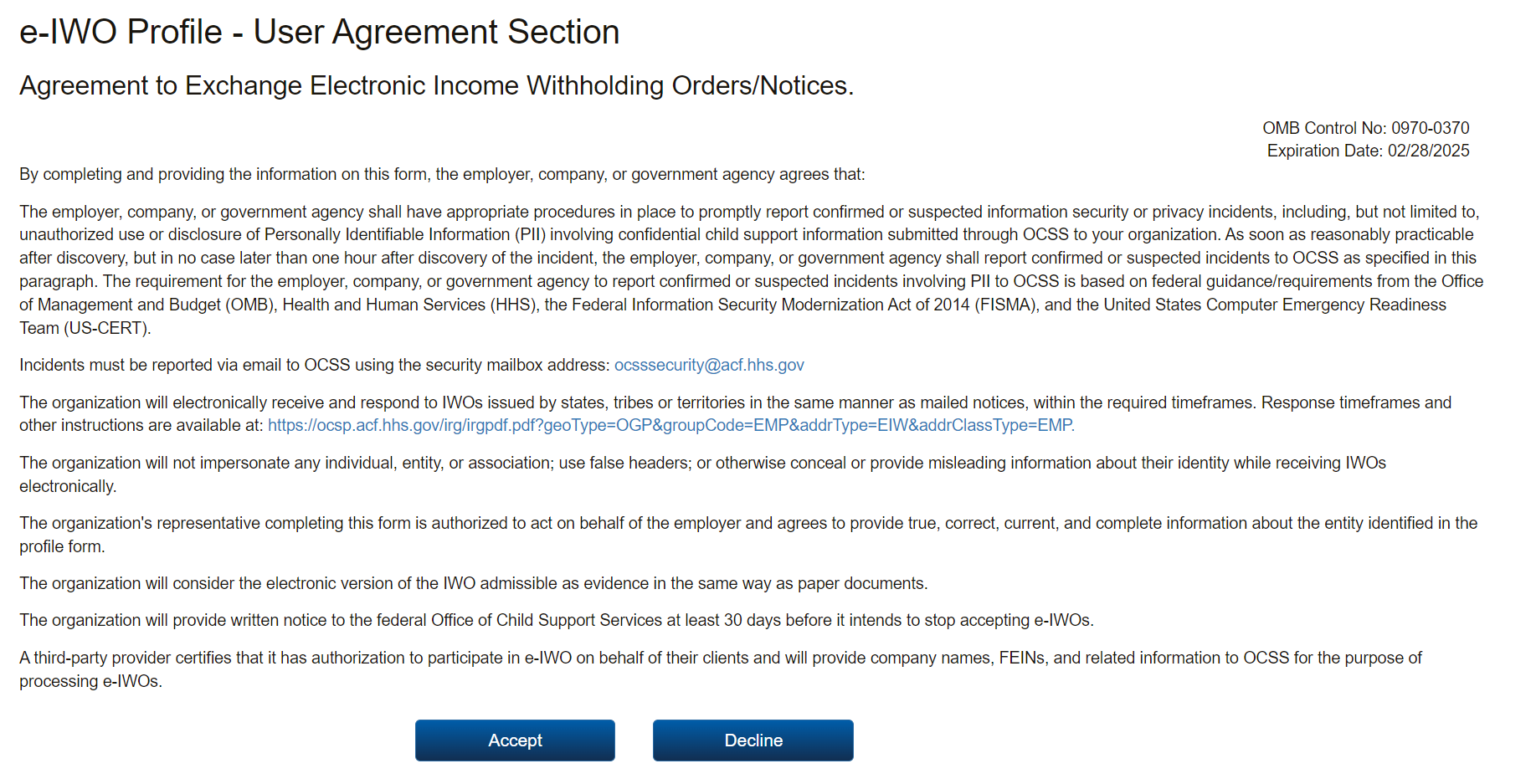 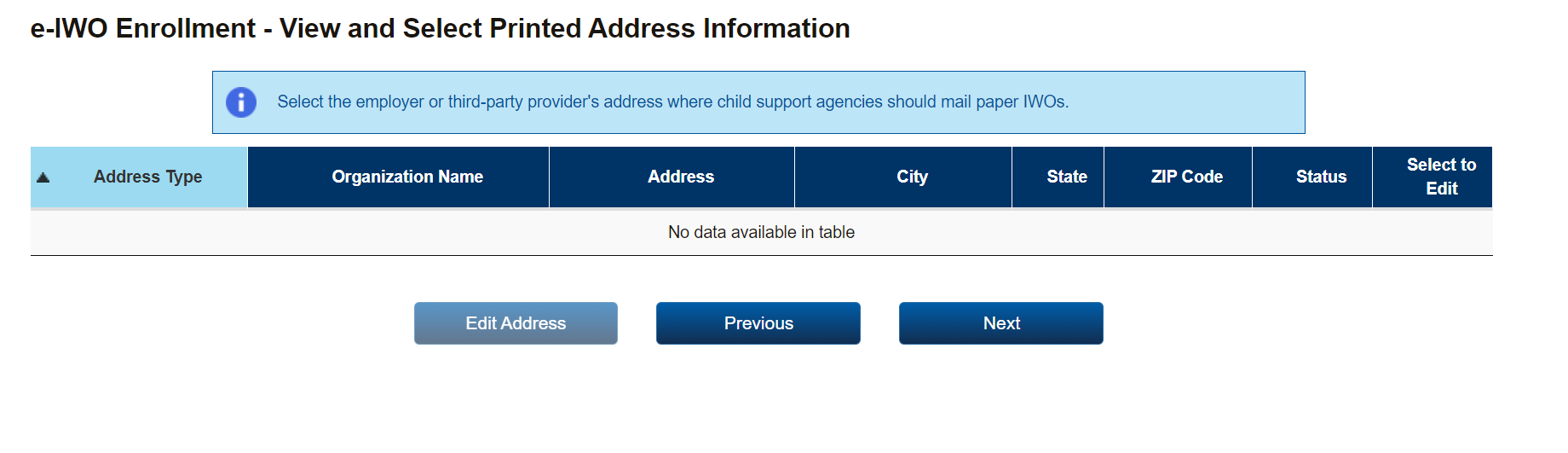 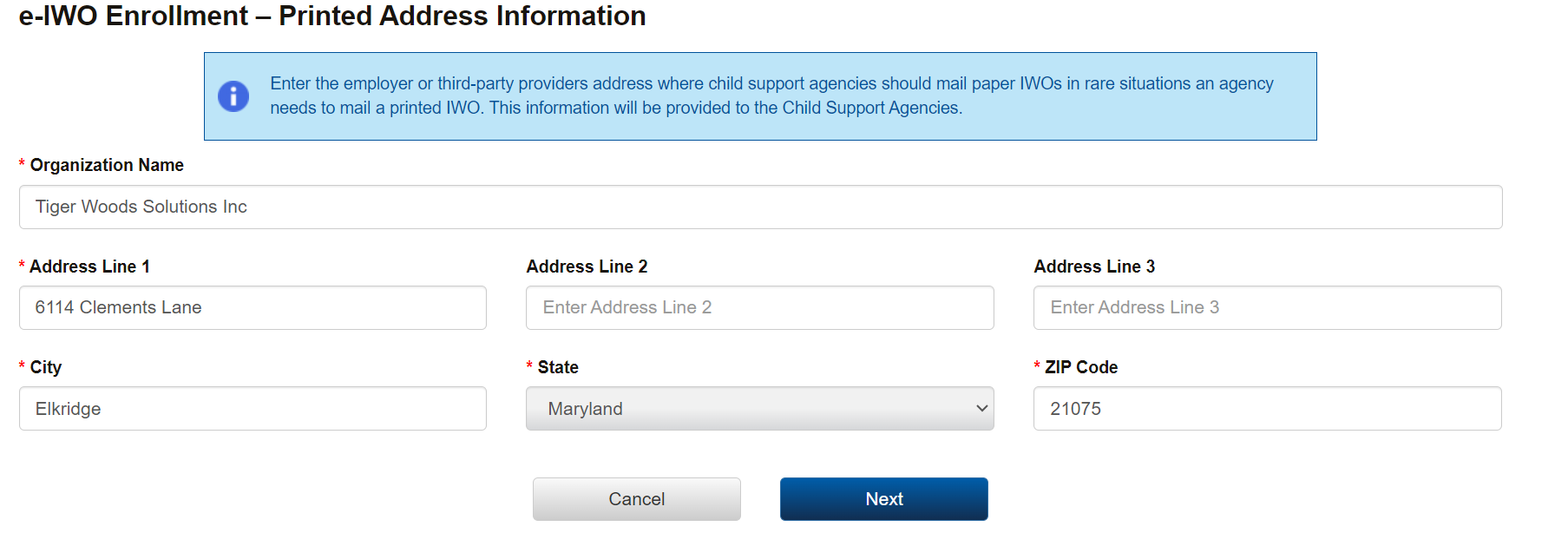 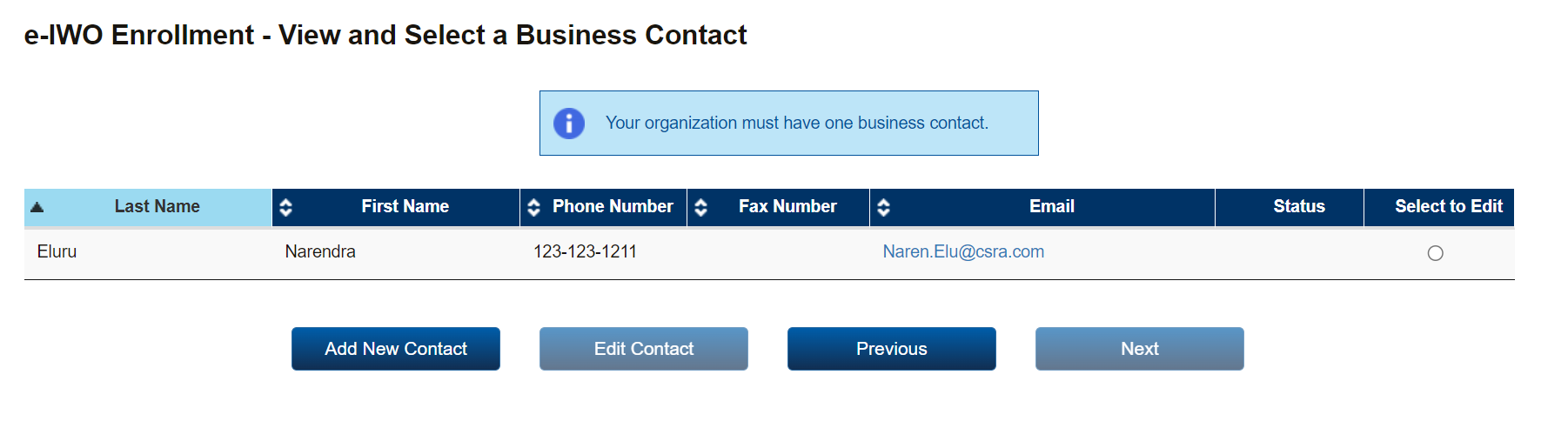 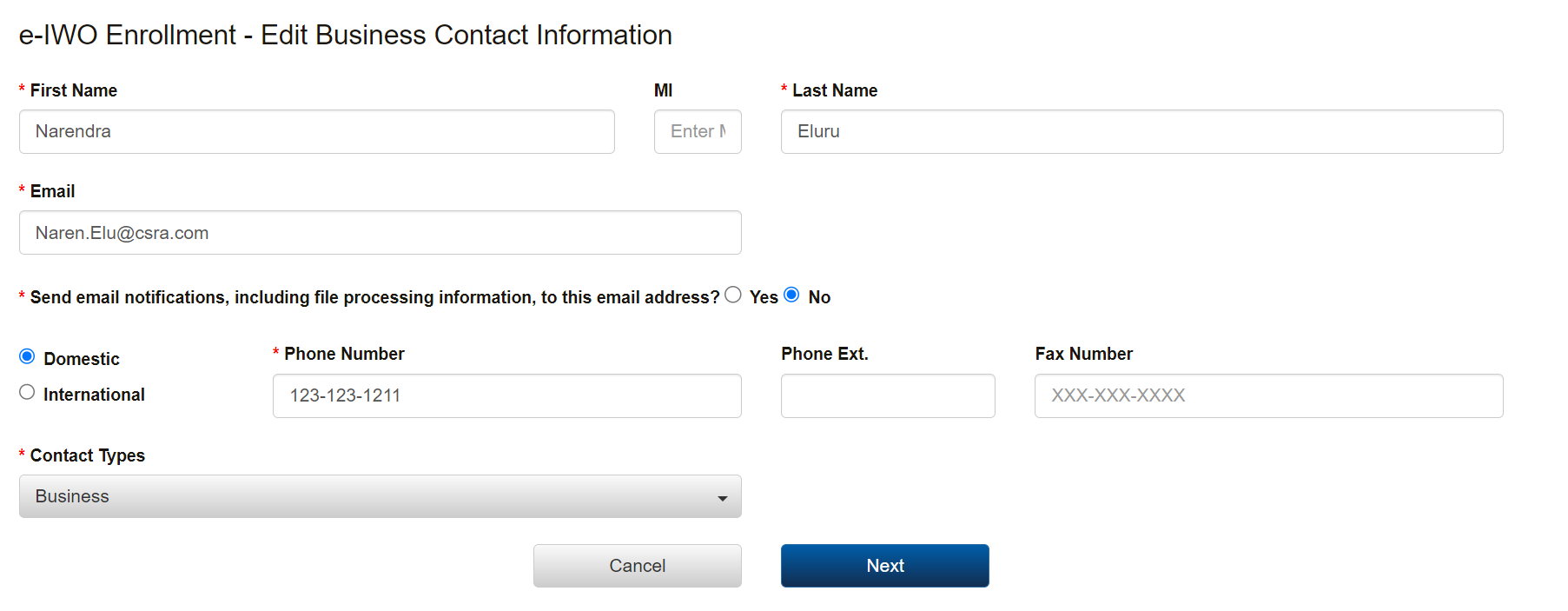 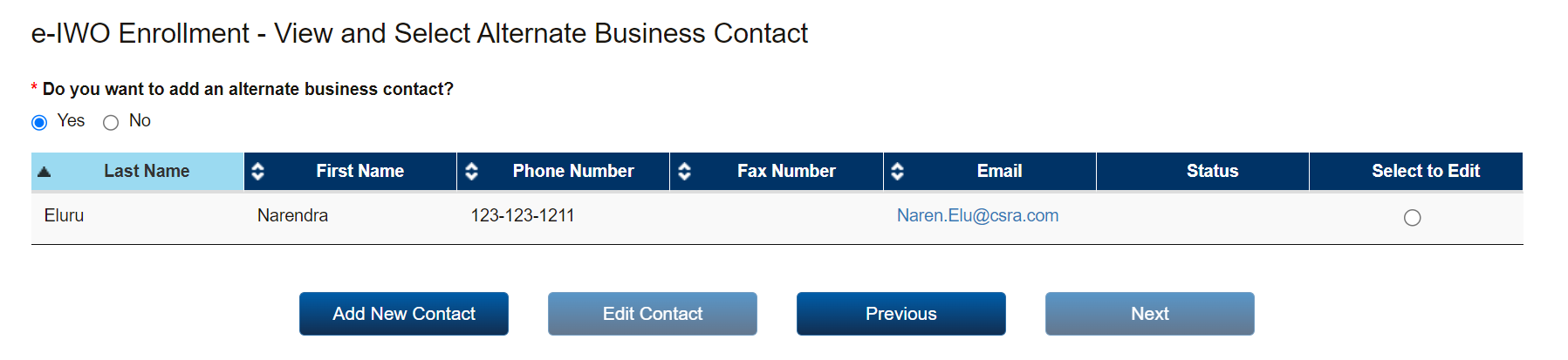 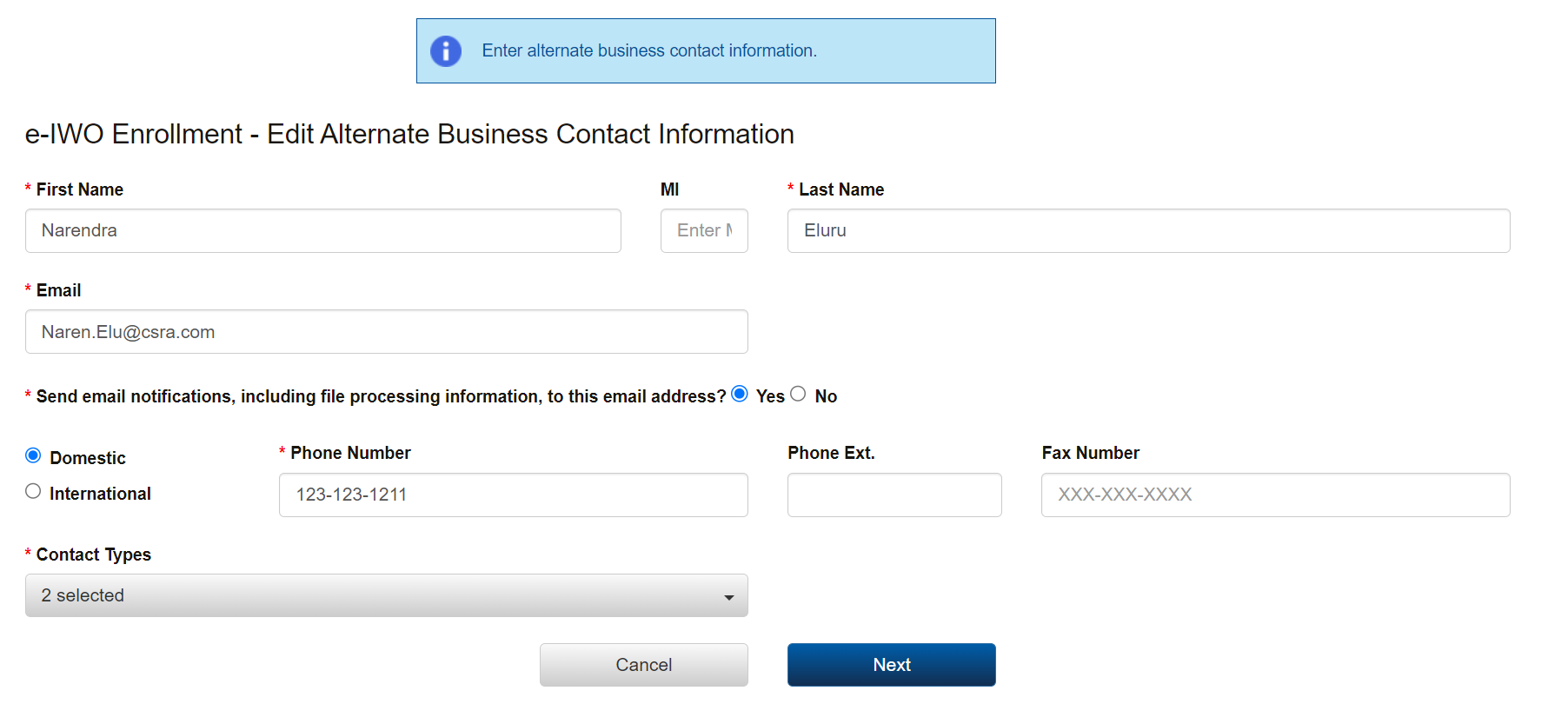 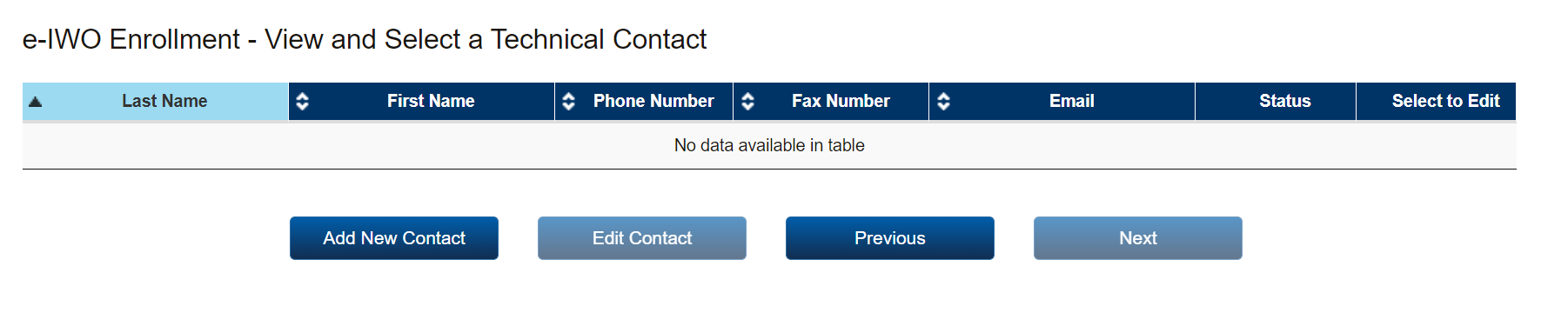 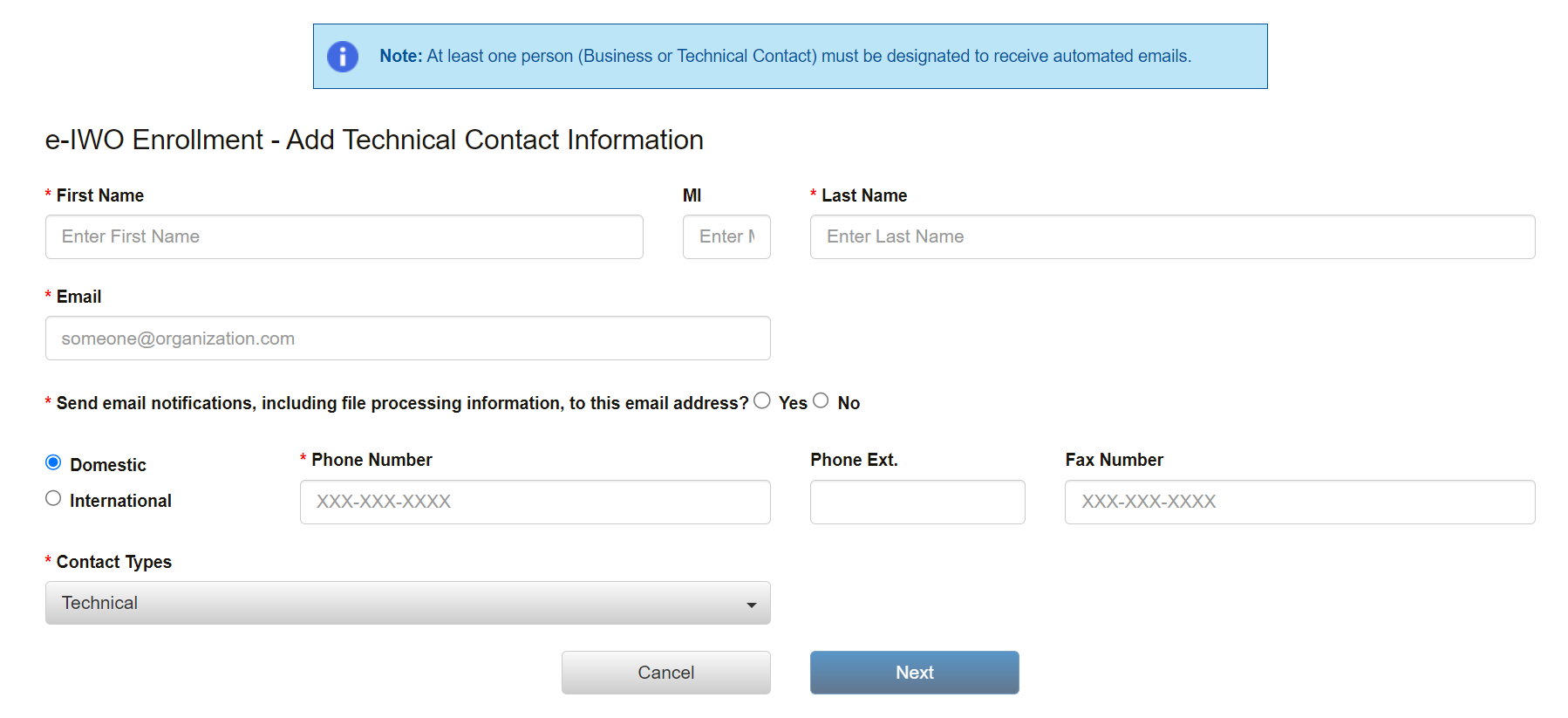 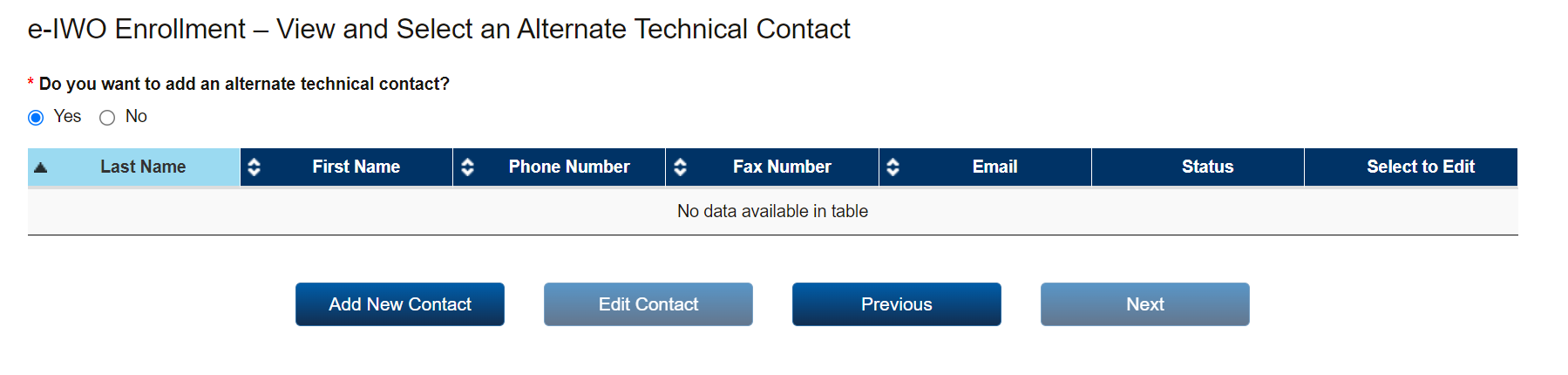 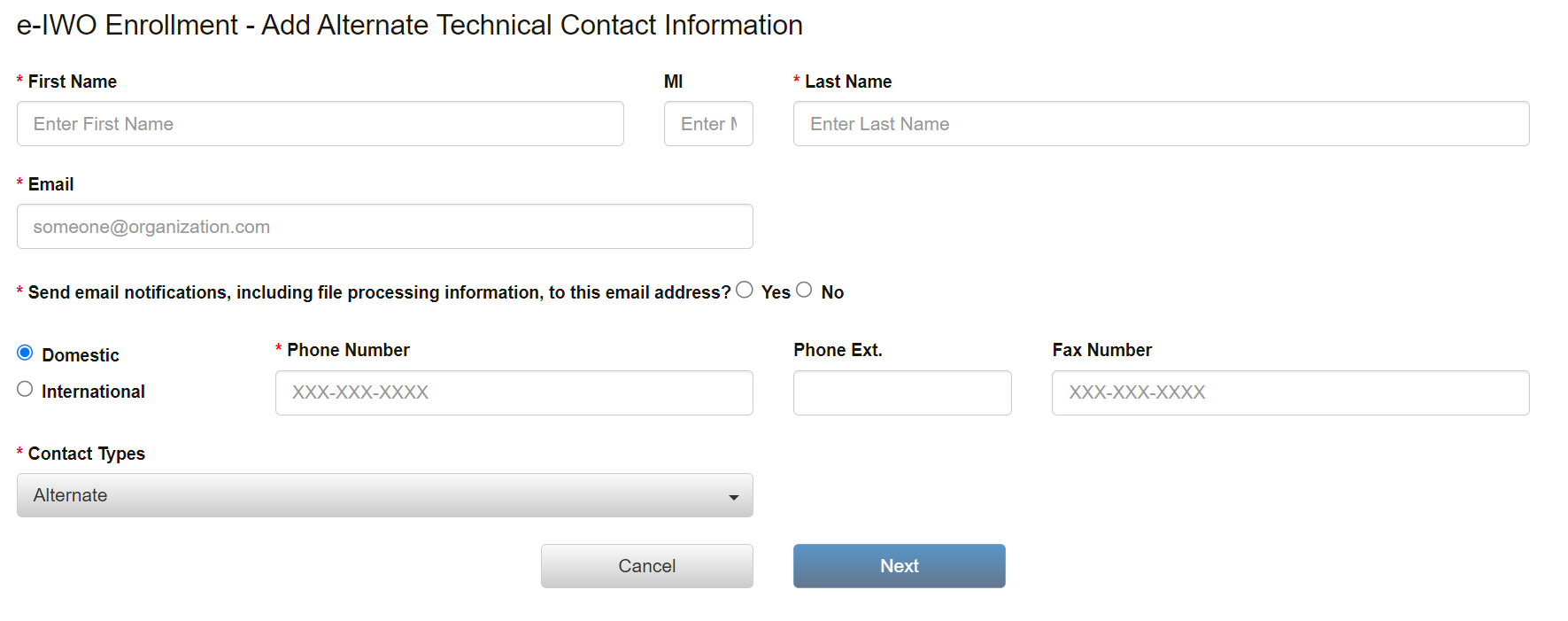 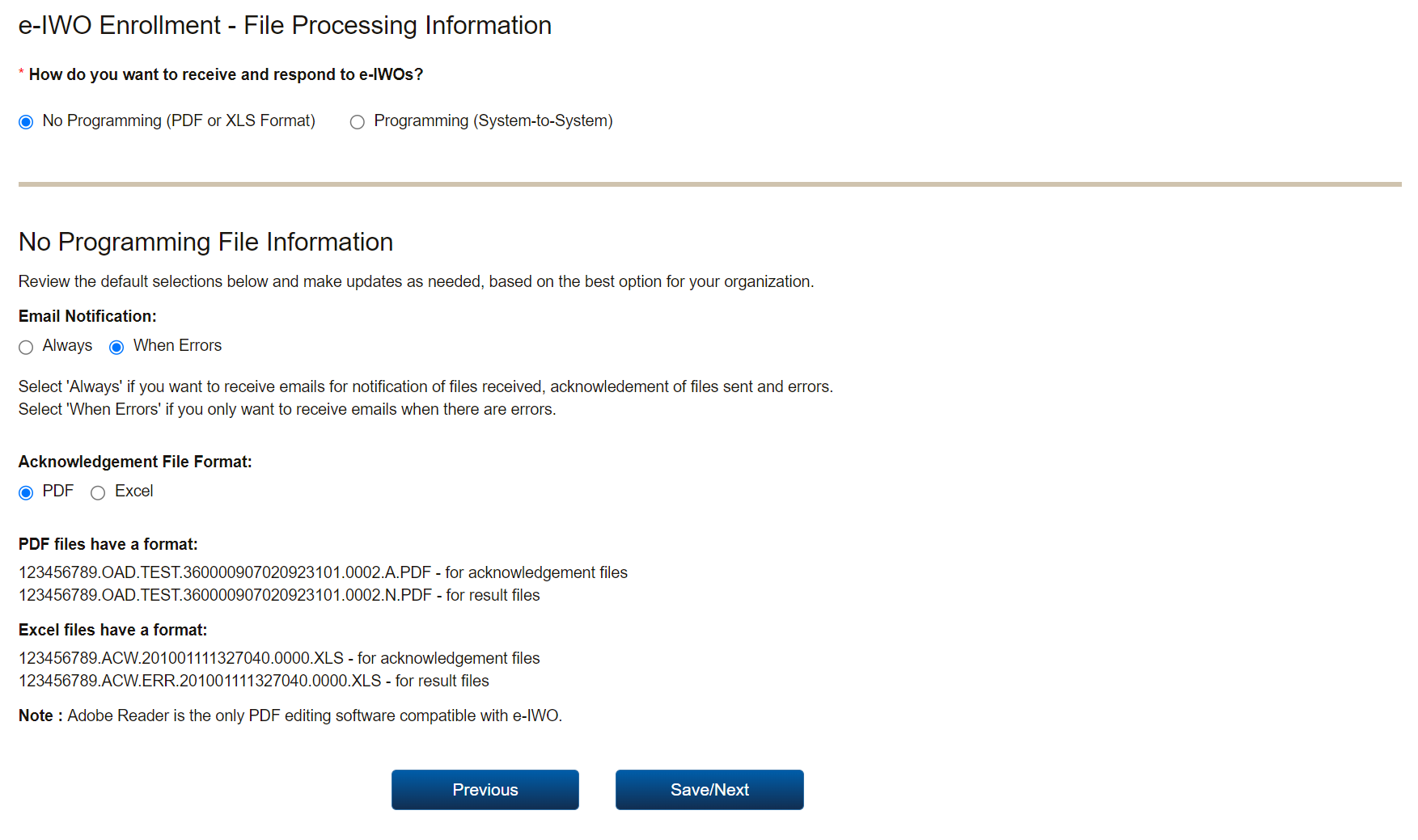 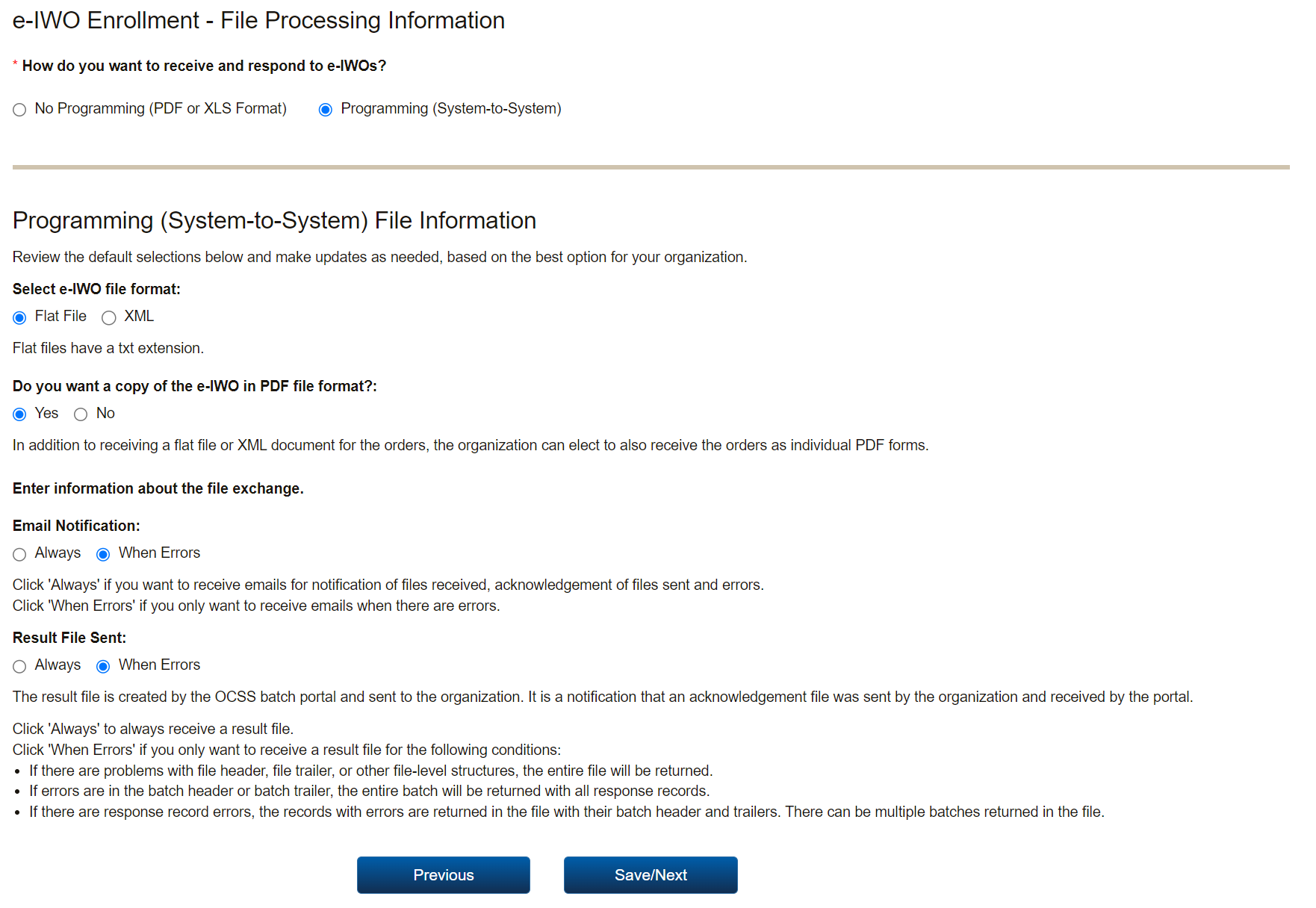 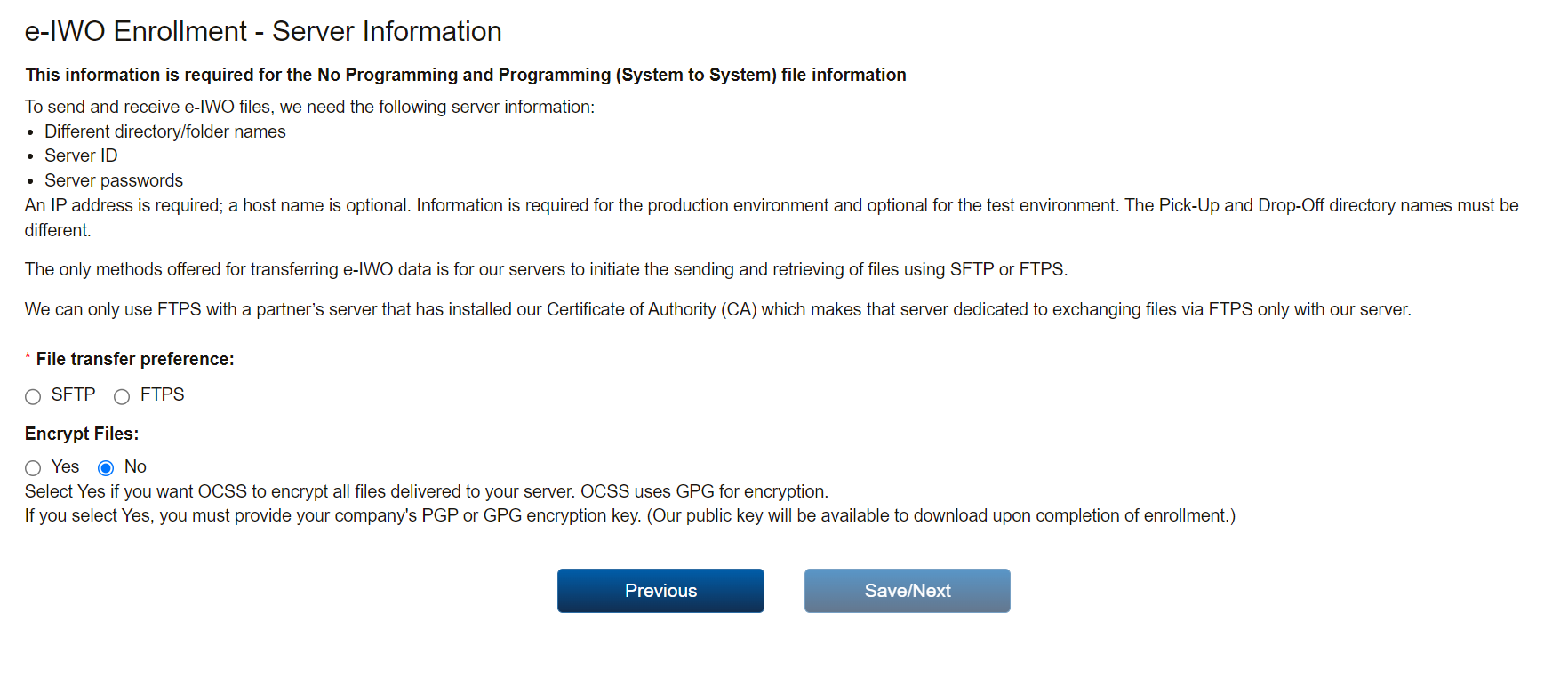 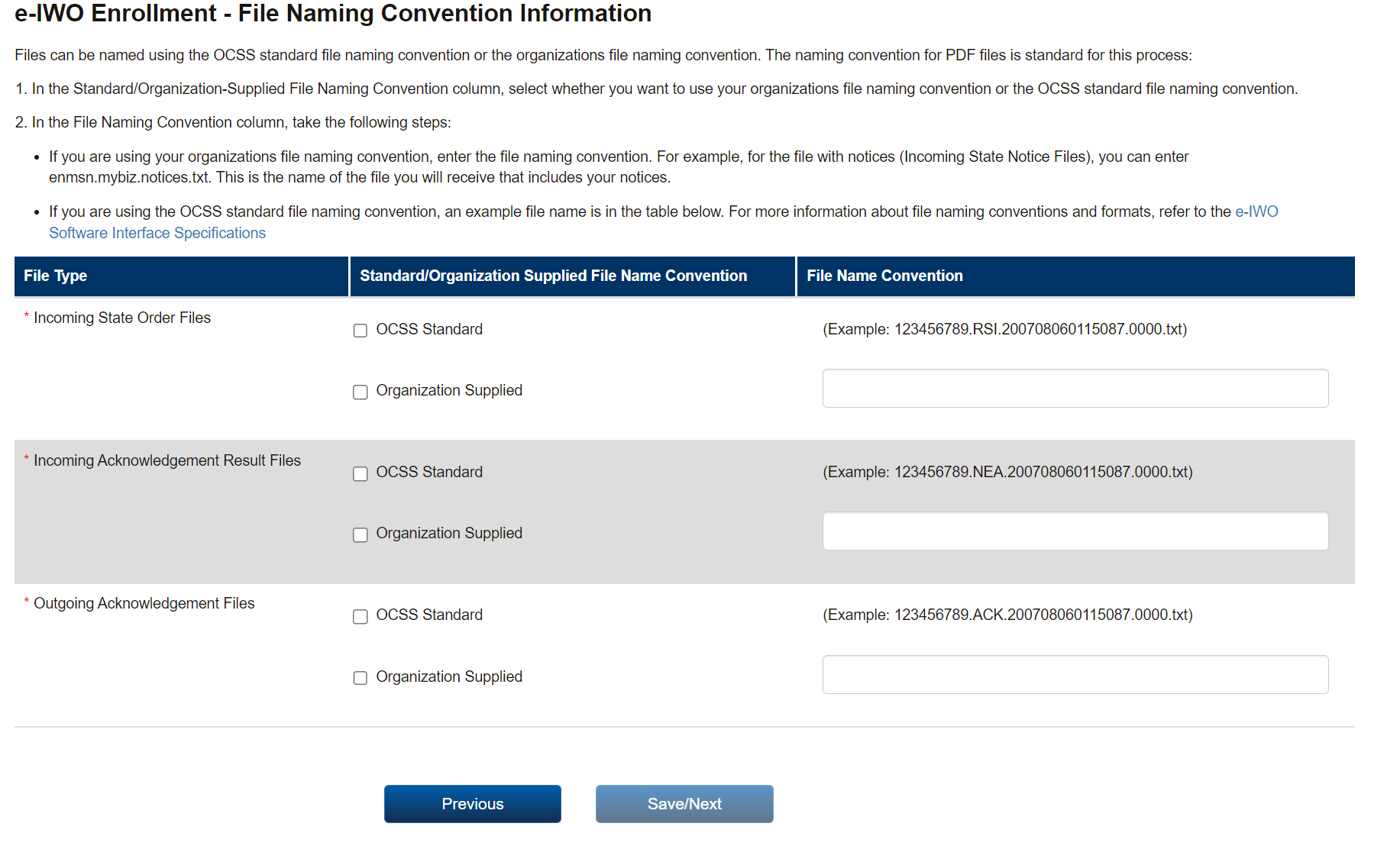 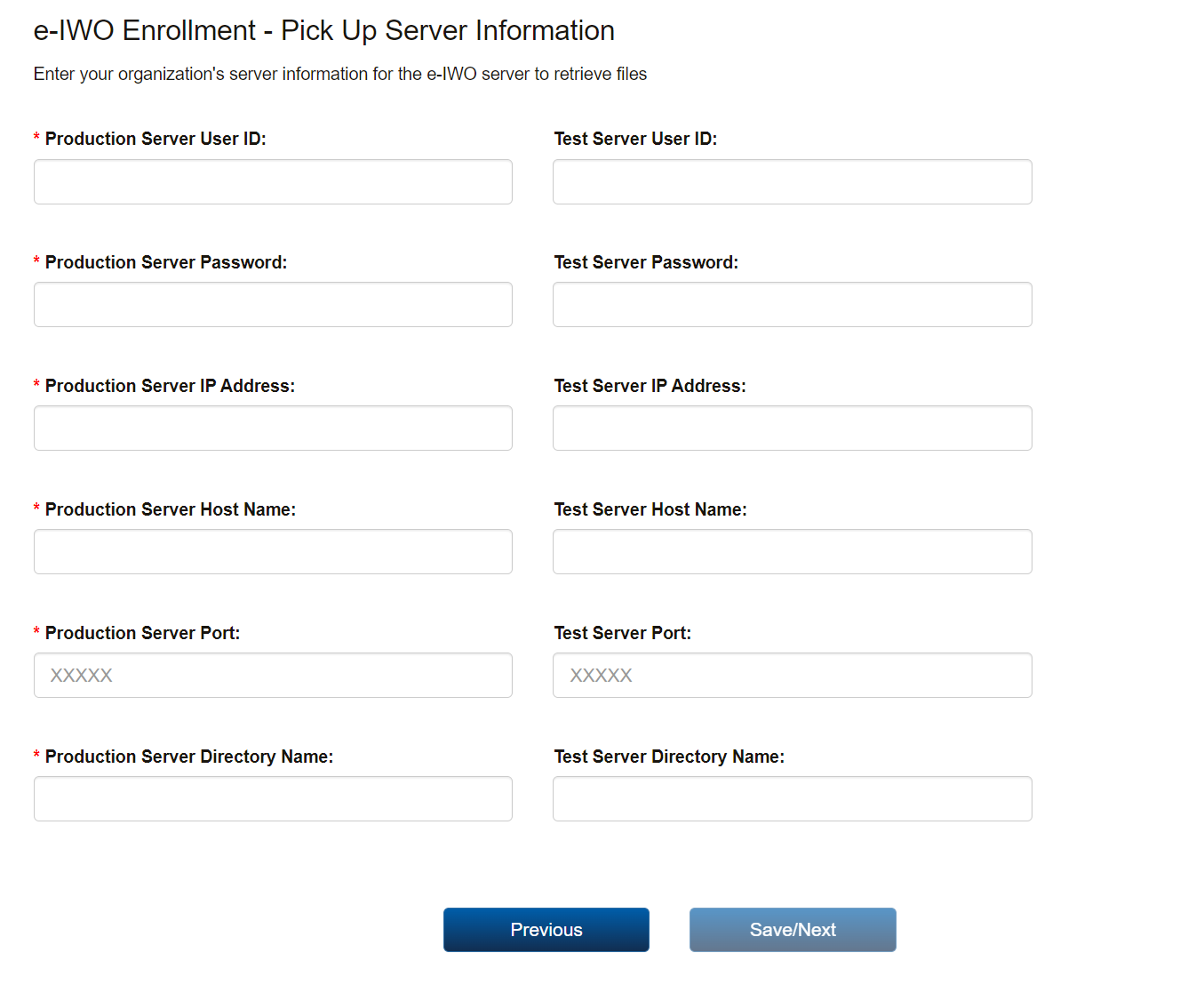 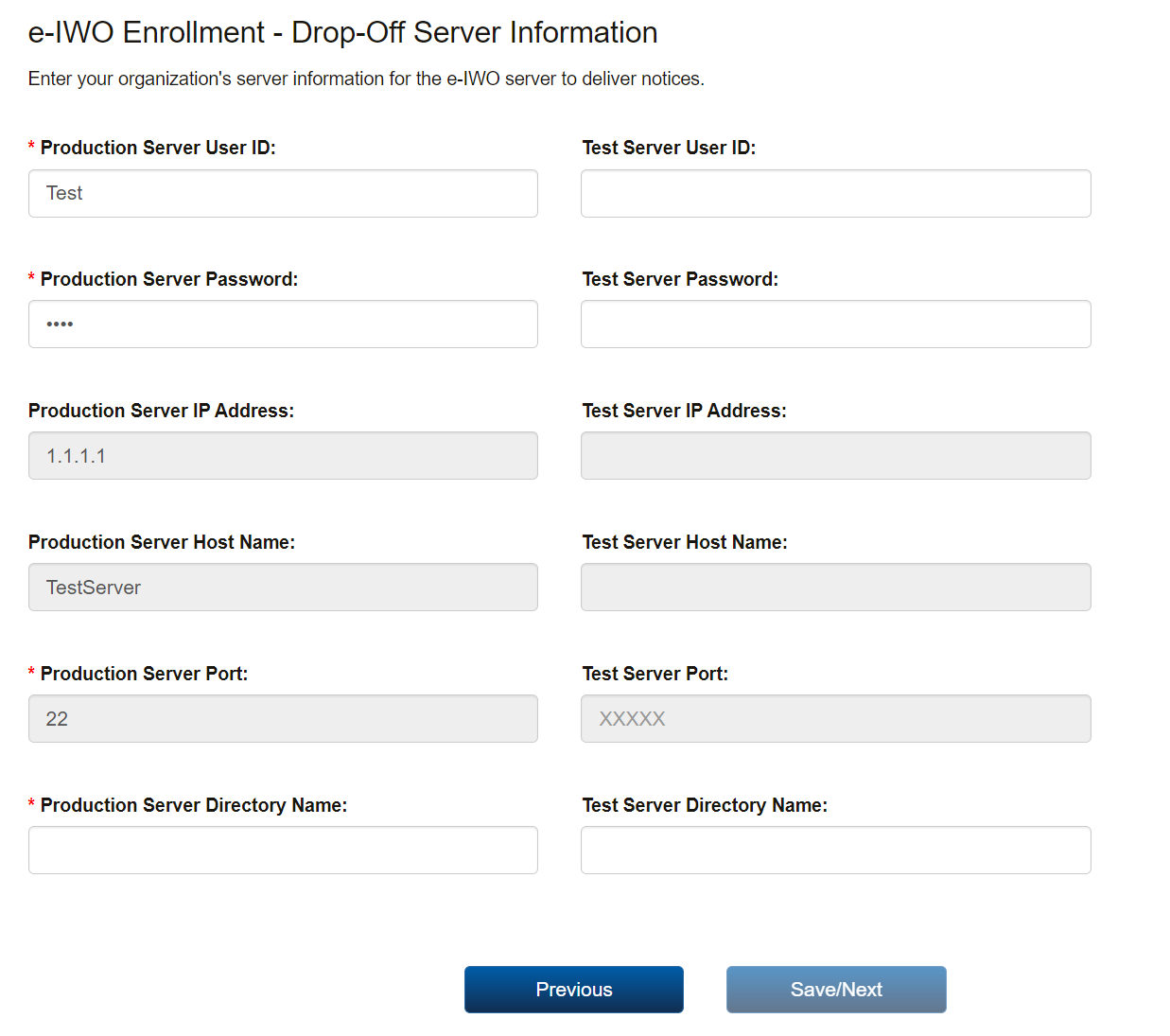 